CQC update for general practicesThis bulletin was sent at 27-02-2019 02:00 PM GMT 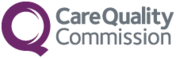 